 Starts Budget				Implementation 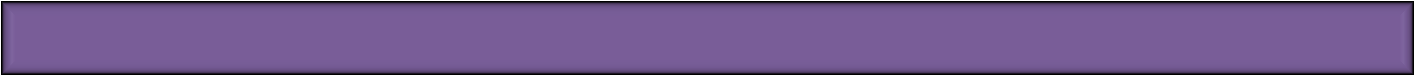 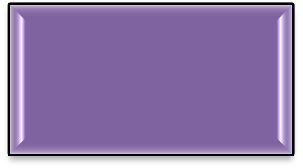 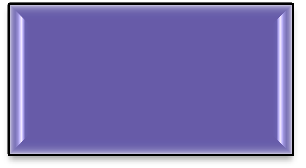 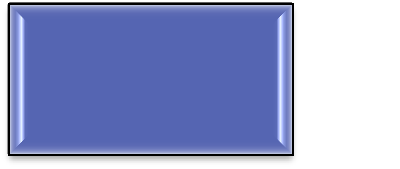 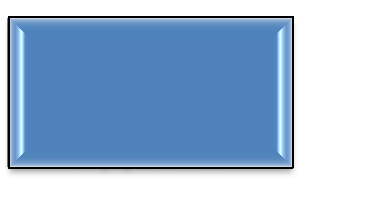 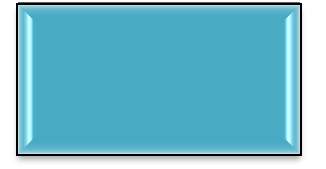 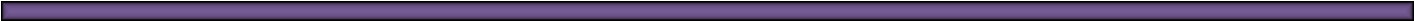 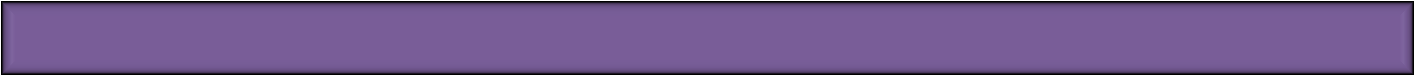 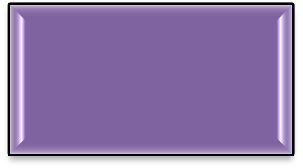 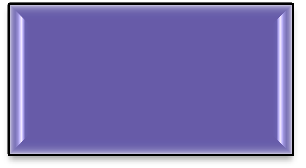 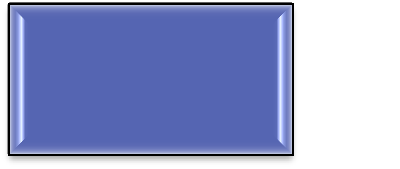 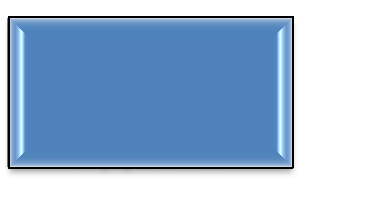 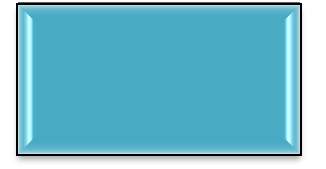 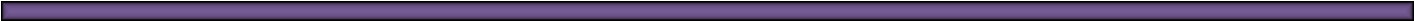 SY16-17Comprehensive and Targeted Support SchoolsAnnounced ADEWorkshopWriting L/SCIPs and Grant ApplicationGrant Application opensADE WebinarL/SCIPDueGrant Application ClosesApplicationApprovalAllocations DeterminedL/SCIP and Final Budget Approval in GMEMid-AugAug 17Aug 25Aug 26Sept 23Sept  23Oct 3Oct 14